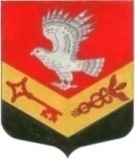 МУНИЦИПАЛЬНОЕ ОБРАЗОВАНИЕ«ЗАНЕВСКОЕ ГОРОДСКОЕ ПОСЕЛЕНИЕ»ВСЕВОЛОЖСКОГО МУНИЦИПАЛЬНОГО РАЙОНАЛЕНИНГРАДСКОЙ ОБЛАСТИСОВЕТ ДЕПУТАТОВ ЧЕТВЕРТОГО СОЗЫВАРЕШЕНИЕ28.04.2020 года										№ 31гп. Янино-1О создании и утверждении персональногосостава временной рабочей группы советадепутатов по вопросу принятия в казнуМО «Заневское городское поселение»сооружений дорожного транспортаот ООО «КУДРОВО-ГРАД»В соответствии с Федеральным законом от 06.10.2003 № 131-ФЗ «Об общих принципах организации местного самоуправления в Российской Федерации», частью 11 статьи 19 Устава муниципального образования «Заневское городское поселение» Всеволожского муниципального района Ленинградской области совет депутатов принялРЕШЕНИЕ:1. Создать временную рабочую группу совета депутатов для изучения соответствия объектов сооружений дорожного транспорта, передаваемых ООО «КУДРОВО-ГРАД» в казну МО «Заневское городское поселение» Всеволожского муниципального района Ленинградской области, требованиям и нормам, необходимого для принятия советом депутатов решения о принятии их в муниципальную собственность.2. Утвердить численный состав временной рабочей группы в количестве 4 депутатов.3.  Утвердить персональный состав временной рабочей группы, включив в состав:- Д.В. Федичев – руководитель рабочей группы,- А.В. Юпатов – член рабочей группы,- А.А. Рязанов – член рабочей группы,- Д.А. Кудинов – член рабочей группы.4. Временной рабочей группе подготовить доклад по существу вопроса не позднее 01.10.2020 года.5. Решение вступает в силу с момента его принятия.6. Контроль за исполнением настоящего решения возложить на постоянно действующую депутатскую комиссию по собственности, земельным отношениям, архитектуре, градостроительству, торговле и экологии.Глава муниципального образования				В.Е. Кондратьев